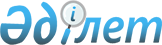 Об образовании избирательных участков на территории Бухар-Жырауского районаРешение акима Бухар-Жырауского района Карагандинской области от 27 января 2020 года № 1. Зарегистрировано Департаментом юстиции Карагандинской области 30 января 2020 года № 5691.
      В соответствии с Конституционным Законом Республики Казахстан от 28 сентября 1995 года "О выборах в Республике Казахстан" и Законом Республики Казахстан от 23 января 2001 года "О местном государственном управлении и самоуправлении в Республике Казахстан", аким района РЕШИЛ:
      1. Образовать избирательные участки на территории Бухар-Жырауского района согласно приложению к настоящему решению.
      2. Признать утратившими силу следующие решения:
      1) решение акима Бухар-Жырауского района от 6 декабря 2018 года № 2 "Об образовании избирательных участков на территории Бухар-Жырауского района" (зарегистрировано в Реестре государственной регистрации нормативных правовых актов за № 5080, опубликовано в районной газете "Бұқар жырау жаршысы" от 12 января 2019 года № 2 (1293), Эталонном контрольном банке нормативных правовых актов Республики Казахстан в электронном виде 29 декабря 2018 года);
      2) решение акима Бухар-Жырауского района от 13 мая 2019 года № 3 "О внесении изменения в решение акима района от 6 декабря 2018 года № 2 "Об образовании избирательных участков на территории Бухар-Жырауского района" (зарегистрировано в Реестре государственной регистрации нормативных правовых актов за № 5332, опубликовано в районной газете "Бұқар жырау жаршысы" от 1 июня 2019 года № 22 (1313), Эталонном контрольном банке нормативных правовых актов Республики Казахстан в электронном виде 23 мая 2019 года).
      3. Контроль за исполнением настоящего решения возложить на руководителя аппарата акима района Шайкенову Алию Елубаевну.
      4. Настоящее решение вводится в действие со дня официального опубликования. Избирательные участки на территории Бухар-Жырауского района
      Сноска. Приложение – в редакции решения акима Бухар-Жырауского района Карагандинской области от 28.02.2023 № 1 (вводится в действие по истечении десяти календарных дней после дня его первого официального опубликования).
					© 2012. РГП на ПХВ «Институт законодательства и правовой информации Республики Казахстан» Министерства юстиции Республики Казахстан
				
      Аким района

Ш. Мамалинов
Приложение к решению
акима района
от 27 января 2020 года
№ 1
№ порядковый номер
Наименование района
№ избирательного участка
Место расположение 
Адрес местонахождения участка
Обслуживаемая территория участка
1
Бухар-Жырауский
487
поселок Ботакара
Здание дома культуры, улица Казыбек би 52
улица Нуркена Абдирова: 2, 4, 6, 8, 10, 12, 14.
улица Казыбек би: 1, 2, 3, 4, 5, 6, 9, 11, 12, 13, 14, 16, 17, 18, 19, 20, 21, 22, 24, 25, 27, 28, 29, 30, 31, 32, 33, 34, 35, 36, 37, 38, 40, 41, 42, 43, 44, 46, 47, 48, 49, 50, 51, 52, 53, 54, 54а, 56, 56а, 58, 60, 62, 62А, 63, 64, 64А, 65, 66, 67, 68, 86, 88, 90,70, 65, 67.
улица Сарыарка: 1, 2, 2А, 3, 4, 6, 7, 8, 10, 11, 12, 13, 14, 14А, 15, 16, 18, 20, 22. улица Ауэзова: 1, 1а, 2а, 2б, 3, 3а, 4, 4а, 4б, 4В, 5, 5А, 5Б, 6, 7, 7а, 7В, 7Г, 8, 8А, 9, 10, 11, 13, 13а, 14а, 15, 17, 19, 21, 23, 25, 27, 29, 31.
улица Джамбула: 1, 2, 3, 4, 5, 6, 7, 8, 9, 10, 10а, 11, 11а, 12, 13, 14, 15, 16, 17, 18, 19, 20, 21, 22, 23, 24, 25, 26, 27, 29, 31, 33, 35, 37, 39. 
улица Мустафина: 1, 2, 3, 4, 5, 6, 7, 8, 9, 10, 11, 12, 13, 14, 15, 16, 17, 17а, 18, 19, 20, 21, 22, 23, 24. 
улица Байтерек: 2, 3, 4, 5, 6, 7, 8, 9, 11, 13, 15, 17, 19, 20, 21, 22.
улица Достык: 1, 2, 2а, 3, 4, 5, 8, 9, 10, 10а, 11, 12, 12а, 13, 15, 16, 17, 19, 23. 
улица Мәншүк Мәметова: 1, 2, 3, 5, 6, 7, 8, 8б, 8г, 8д, 9, 10, 11, 12, 13, 14, 15, 16, 17, 18, 19, 20, 21, 23,24, 25, 27, 28, 29, 30, 30Б, 31, 32А, 33, 35, 37, 39, 40, 41, 41А, 41Б, 44, 45, 46.
улица Жумабек Ташенова: 2, 3, 4, 5, 6, 7, 8, 9, 10, 11, 12, 13, 14, 15, 16, 17, 17/1, 17/2, 18, 19-1,19-2, 20, 20А, 22, 23, 24, 25, 26, 27, 28, 29, 30, 32, 31, 33. 
улица Айтеке би: 1, 1а, 2, 3, 4, 5, 6-1, 6-2, 6-4, 6-7, 6-10, 6-12, 7, 7А, 7В, 8, 9, 10, 11, 12, 13, 14, 15, 16, 17, 19, 21. 
улица Толе би: 1, 2, 3, 5, 6, 7, 8, 9, 10, 11, 12. 
улица Женис: 1, 2, 3, 4, 4А, 5, 6, 7, 8, 9, 9Г, 10, 11, 14, 15, 17, 19, 21, 23. 
улица Доскей: 1, 2, 3, 4, 5, 6, 7, 8, 9, 10, 11, 12, 13, 14, 15, 16, 17, 18, 19, 20, 21, 22, 23, 25, 28, 30, 32, 34, 36, 38.
улица Абылай хана: 1, 1А, 2, 2а, 3, 4, 5, 6, 7, 8, 9, 9а, 10, 11, 12, 13, 14, 14а, 15, 16, 17, 18, 19, 21, 22, 23, 24, 26, 27, 28, 29, 32, 33, 35, 37, 39б, 43, 45, 46, 47, 48, 49, 50, 51, 52, 52а, 53, 54.
2
Бухар-Жырауский
488
поселок Ботакара 
Здание средней школы имени Ю. Гагарина, улица Алихан Бокейхан 7
улица Курмангазы: 1, 1А, 2, 4, 5, 6, 7, 8, 9, 10, 11, 12, 13, 14, 15, 16, 17, 18, 19, 20, 21, 22, 23, 24, 26, 26 а, 27, 28, 29, 30, 31, 31А, 32, 33, 34, 35, 36, 37, 38, 39, 40, 41, 42, 43, 44, 45, 46, 48, 50, 52, 54, 56, 58, 60, 62, 64, 66, 68.
улица Амангельды: 1, 2а, 3, 4, 4А, 5, 5а, 6, 6а, 7, 8, 8а, 9, 10, 10а, 11, 12, 14, 15, 16, 17, 18, 18а, 19, 20, 21, 22, 23, 24, 25, 26, 27, 28, 29, 30, 32, 32А, 33, 34, 35, 36, 37, 37а, 37б, 38, 39, 40, 41, 41А, 42, 43, 44, 45, 46, 47, 48, 49, 50, 51, 51а, 53, 55. 
улица Алихан Бокейхан: 1, 1а, 2, 2а, 3, 3А, 4, 5, 6, 8, 10, 12, 14, 16, 16а, 16/2,16/3. 18, 20, 22, 24. 
улица Нуринская: 3, 4, 5, 6, 7, 8, 10, 11, 12. 
улица Шопанай: 2, 4, 5, 6, 7, 7а, 8, 9, 10, 11, 12, 13, 14, 15, 16, 17, 17а, 18, 19, 20, 21, 21Б, 22, 24, 24А. 
улица Бауыржан Момышулы: 1, 3, 4, 5, 6, 7, 8, 9, 10, 11, 12, 14, 15, 16, 17, 18, 21, 23, 25. 
улица Сейфуллина: 1, 2, 3, 4, 5, 6, 7, 9, 10, 11, 12, 13, 14, 15, 16, 17, 18А, 19, 20, 22, 24, 25, 27, 28, 29, 30, 31, 33, 35. 
улица Абая: 1, 2, 3, 4, 5, 6, 7, 8, 9, 10, 11, 12, 13, 14, 15, 16, 17, 18, 19, 20, 21, 22, 23, 24, 25, 26, 27, 27а, 28, 29, 29А, 30, 31, 32, 33, 33А, 35, 36, 37, 37А, 39, 40, 40А.
улица Машһүр Жүсіп: 1, 2, 3, 4, 6, 7, 8, 9, 10, 11, 12, 13, 14, 15, 16, 17, 18, 19, 20, 23, 24, 25, 26, 27, 29, 30, 31, 32, 33, 36, 38, 39, 40, 41, 42, 44, 45, 46, 47, 49, 50, 51, 52, 52а, 53, 54, 55, 56, 57, 58, 59, 61, 63, 66, 67, 68, 69, 70, 72, 73, 74, 75, 76, 77, 78, 79, 80, 82, 83. 
улица Сатпаева: 1, 2, 3, 4, 5, 7, 8, 9, 10, 11, 12, 13, 14, 15, 16, 17, 18, 19, 20, 21, 22, 23, 24, 25, 26, 27, 28, 29, 30, 31, 32, 33, 34, 35, 36, 37, 39, 40, 41, 42, 43, 45, 46, 48, 50, 52, 53, 54, 55, 56, 57, 59, 60, 61, 63, 65, 66, 67, 68, 69, 70, 71, 72, 73, 73а, 74, 75, 76, 77, 78, 79, 80. 
улица Торегожина: 2, 3А, 4, 7, 8, 9, 10, 11, 12, 13, 14. 
улица Куляш Байсеитовой: 1, 2, 2а, 4, 6, 8, 10, 12, 13, 14, 16, 18, 20, 22, 24, 26. 
улица Бухар-Жырау: 1, 3, 4, 5, 5а, 6, 7, 8, 10, 11, 12, 13, 14, 15, 16, 17, 18, 19, 20, 21, 22, 23, 25, 26, 27, 28, 29, 30, 31, 32, 33, 34, 35, 36, 37, 38, 39, 40, 41, 42, 43, 45, 46, 47, 48, 49, 50, 51, 52, 53, 54, 55, 57, 67, 74, 76, 78, 80, 81, 84, 86, 88, 89, 90, 91, 92, 94, 95, 96, 97, 97а, 98, 99, 102, 103, 104, 105, 106, 107, 108, 109, 110, 111, 112, 113, 114, 115, 116, 117, 117А, 118, 119, 120, 121, 122, 123, 123А, 126, 130, 131, 132, 133А, 134, 135, 137, 138, 140, 141, 143, 144, 145, 146, 147, 148, 149, 150, 151, 152, 153, 155, 157, 159, 161, 163, 165, 167, 169, 171, 173, 175, 177, 179, 181, 183.
станция Ботакара.
3
Бухар-Жырауский
489
село Петровка
Здание Петровской средней школы, улица Школьная 12А
Петровский сельский округ:
село Петровка.
4
Бухар-Жырауский
490
село Жанакала
Здание школы, улица Акжол 10
Петровский сельский округ: 
село Жанакала, 
село Жастлек.
5
Бухар-Жырауский
491
село Ботакара
Здание клуба, улица Мухтара Ауэзова 1
село Ботакара.
6
Бухар-Жырауский
492
село Кокпекты
Здание средней школы, улица Шоссейная 30
Кокпектинский сельский округ:
село Кокпекты.
7
Бухар-Жырауский
493
село Байкадам
Здание школы, улица Торговая 15А
Кокпектинский сельский округ:
село Байкадам.
8
Бухар-Жырауский
494
село Сартюбе
Здание Сарытобинской основной школы, улица Школьная 4А. 
Кокпектинский сельский округ:
село Сартюбе. 
9
Бухар-Жырауский
495
село Тогызку-дук
Здание дома культуры, улица Орталык 12
Тогызкудукский сельский округ:
село Тогызкудук,
село Тасшокы.
10
Бухар-Жырауский
496
село Караку-дук
Здание клуба, улица А. Кыздарбекова 20
село Каракудук.
11
Бухар-Жырауский
497
село Доскей
Здание школы (фойе школы), улица Асылбекова 1 А
 улица Степная: 1, 2, 3, 4, 5, 6, 7, 8, 9, 10, 11, 12, 13, 14, 15, 16, 17, 18, 19, 20, 22а. 
улица Фабричная: 1, 2, 3, 4, 5, 6, 7, 8, 9, 10, 11, 12, 13, 14, 15, 16, 17, 18, 19, 20, 21, 22, 23, 24, 25, 27, 28, 29, 30, 31, 32, 33, 34, 35, 36, 37, 38, 39, 40, 41, 42, 43, 44, 45, 45а, 46, 47, 48, 49, 51, 53, 54, 55, 56, 57, 58, 59, 60, 61, 63. 
улица Садовая: 1, 2, 3, 5, 6, 7, 8, 9, 10, 11, 12, 13, 14, 15, 16, 17, 18, 19, 20, 21, 22, 23, 24, 25, 26, 27, 27а, 28, 29, 29а, 30, 31, 32, 33 ,35, 37, 37а, 39, 40, 41, 41а, 42, 43, 44, 45, 46, 47, 48, 49, 50, 51, 52, 53, 54, 55, 56, 57, 58, 59, 60, 61, 62, 63, 64, 65, 67, 67а, 68, 69, 70.
улица Гагарина: 1, 2, 3, 4, 5, 6, 7, 8, 9, 10, 11, 12, 13, 14, 15, 16, 17, 18, 19, 20, 21, 22, 22 а, 23, 24, 25, 26, 27, 28, 28 а, 28б, 29, 30, 32, 34, 36, 52а. 
улица имени Доскея: 1, 2, 3, 4, 5, 6, 7, 8, 9, 10, 11, 12, 13, 14, 15, 16, 17, 18 а, 19, 20, 21, 22, 23, 24, 25, 26, 27, 28, 29, 29а, 30, 31, 32, 33, 34, 35, 36, 37, 38 а, 39, 40, 43, 44, 45, 46, 47, 48, 49, 50, 51, 52, 53, 54, 55, 56, 57, 59, 61. 
улица Тауелсиздик: 1, 2, 2а, 3, 4, 5, 6, 7, 8, 9, 10, 11, 12, 13, 14, 15, 17, 18, 19, 20, 21, 22, 23, 24, 25, 26, 27, 28, 29, 34, 35, 36, 37, 38, 39, 40, 41, 42, 43, 52, 69, 72, 73, 74, 74а, 75. 
улица Мира: 1, 2, 3, 4, 5, 6, 7, 8, 9, 10, 11, 12, 14.
12
Бухар-Жырауский
498
село Уштобе
Здание Уштобинской средней школы, улица Ахмета Байтұрсынова 34 
Уштобинский сельский округ:
село Уштобе,
село Сокурское.
13
Бухар-Жырауский
499
село Курлус
Здание Акжарской основной школы, улица Ы. Алтынсарина 7
Уштобинский сельский округ:
село Курлус. 
14
Бухар-Жырауский
500
село Сарыарка
Здание Зареченской средней школы, улица Достык 6
Уштобинский сельский округ:
село Сарыарка 
15
Бухар-Жырауский
501
село Новостройка
Здание Ельгезекской основной школы, улица Мустафина 12/1
Уштобинский сельский округ:
село Новостройка. 
16
Бухар-Жырауский
502
cело Суыксу
Здание сельской библиотеки, улица Школьная 16
cело Суыксу.
17
Бухар-Жырауский
503
село Шешенкара
Здание клуба, улица Пискунова 46А
Шешенкаринский сельский округ:
село Шешенкара, 
село Ащысу.
18
Бухар-Жырауский
504
село Белагаш
Здание сельского клуба, улица Школьная 9А 
Белагашский сельский округ:
село Белагаш,
село Аюлы.
19
Бухар-Жырауский
505
село Акбель
Здание клуба, улица Юбилейная 16
Акбельский сельский округ:
село Акбел,
село Курама,
село Алабас.
20
Бухар-Жырауский
506
село Умуткер
Здание клуба улица Кылыша Бабаева 20
Умуткерский сельский округ:
село Умуткер,
село Тортколь.
21
Бухар-Жырауский
507
село Ульга
Здание клуба улица Сатпаева дом 40
Умуткерский сельский округ:
село Ульга.
22
Бухар-Жырауский
508
село Керней
Здание клуба, улица Егемен 17
Сельский округ Керней:
село Керней.
23
Бухар-Жырауский
509
село Акжар
Здание школы, улица Мектеп 4
Сельский округ Керней:
село Акжар. 
24
Бухар-Жырауский
510
село Алгабас 
Здание клуба улица Достық 18
Сельский округ Керней:
село Алгабас. 
25
Бухар-Жырауский
511
село Бухар-Жырау
Здание школы, улица Ашима Жапарова 14
Бухар-Жырауский сельский округ:
село Бухар жырау,
село Семизбуга,
село Шалкар.
26
Бухар-Жырауский
512
село Акоре
Здание клуба, улица Достык 7
село Акоре.
27
Бухар-Жырауский
513
поселок Г. Мустафи-на
Здание дома культуры, улица Мира 19
поселок Г. Мустафина.
28
Бухар-Жырауский
514
поселок Г. Мустафи-на
Здание средней школы, улица Пионерская 20а
станция Нуринская.
29
Бухар-Жырауский
515
поселок Кушокы
Здание средней школы, улица Асфальтная, 9А
поселок Кушокы.
30
Бухар-Жырауский
516
село Май - Озек
Здание гостиничного комплекса индивидуального предпринимателя "Кузнецов Б." здание 28б 
село Май – Озек.
31
Бухар-Жырауский
517
село Тузды
Здание средней школы, улица Школьная 1
сельский округ Тузды:
село Тузды,
село Cтарая Тузда, 
село Первое Мая.
32
Бухар-Жырауский
518
село Баймырза
Здание дома культуры, улица Тәуелсіздік 2
Сельский округ Баймырза:
село Баймырза.
33
Бухар-Жырауский
519
село Астаховка
Частное здание, улица Бейбітшілік дом 1/1
Сельский округ Баймырза:
село Астаховка.
34
Бухар-Жырауский
520
село Централь-ное
здание сельского дома культуры, улица Садовая 16
Центральный сельский округ:
село Центральное.
35
Бухар-Жырауский
521
село Андрен-никовка
Здание клуба, улица Школьная 22
Центральный сельский округ:
село Андренниковка. 
36
Бухар-Жырауский
522
село Гагарин-ское
Здание клуба, улица Гагарина 9а
Гагаринский сельский округ:
село Гагаринское,
село Садовое.
37
Бухар-Жырауский
523
село Самар-канд
Здание дома культуры, улица Ленинская 34а
Самаркандский сельский округ:
село Самарканд,
село Тегизжол.
38
Бухар-Жырауский
524
село Чкалово
Здание конторы индивидуального предпринимателя "Хитрук"
Самаркандский сельский округ:
село Чкалово.
39
Бухар-Жырауский
525
село Кызыл-каин
Здание дома культуры, улица Лесная 1/1
Кызылкаинский сельский округ:
село Кызылкаин,
село Саратовка.
40
Бухар-Жырауский
526
село Тасаул
Здание клуба, улица Орталык 51
Кызылкаинский сельский округ:
село Тасаул. 
41
Бухар-Жырауский
527
село Ростовка
Здание сельского дома культуры, улица Центральная 29
Ростовский сельский округ:
село Ростовка.
42
Бухар-Жырауский
528
село Кызыл-жар
Здание Кировской основной средней школы, улица Жастар 20
Ростовский сельский округ:
село Кызылжар. 
43
Бухар-Жырауский
529
село Красная Нива
Здание Краснонивовская основная средняя школа, улица Школьная 1а
Ростовский сельский округ:
село Красная Нива. 
44
Бухар-Жырауский
530
село Жанаталап
Здание школы, улица Болашак 21
село Жанаталап.
45
Бухар-Жырауский
531
село Каражар
Здание Каражарской средней школы имени Манжи Батыра, улица Центральная 1 
Каражарский сельский округ:
село Каражар,
село Геологическое.
46
Бухар-Жырауский
532
село Асыл
Административное здание производственного кооператива "Асыл" 
Каражарский сельский округ:
село Асыл.
47
Бухар-Жырауский
533
село Волков-ское
Здание школы, 28а
Каражарский сельский округ:
село Волковское. 
48
Бухар-Жырауский
534
село Актобе
Здание клуба, улица Алаш 20
Актобинский сельский округ:
село Актобе.
49
Бухар-Жырауский
535
село Интумак
Здание клуба, улица Ынтымақ 13
Актобинский сельский округ:
село Интумак. 
50
Бухар-Жырауский
536
село Новоузен-ка
Здание клуба, улица Новоузенская 38
Новоузенский сельский округ:
село Новоузенка,
село Стан, 
село Севан.
51
Бухар-Жырауский
788
село Доскей
Здание школы (актовый зал), улица Асылбекова 1 А
улица Титова: 1, 1а, 2, 2а, 3, 4, 5, 6, 7, 8, 9, 10, 11, 12, 13, 14, 14а, 15, 16, 17, 18, 19, 20, 20б, 21, 22, 23, 24, 25, 26, 27, 28, 29, 30, 31, 32, 33, 34, 37, 39, 41, 43, 44, 45, 46, 47, 48, 49, 50, 51, 52, 53, 54, 56, 57, 58, 60, 61, 62, 63, 65, 66, 67, 68, 69, 70, 71, 72, 73, 74, 75, 75а, 76, 77, 78, 79, 80, 81, 82, 84, 86, 88, 90, 92.
улица Асылбековой: 1, 4, 6, 7, 8, 9, 10, 11, 12, 13, 14, 15а, 16, 17, 18, 19, 20, 21а, 22, 23, 24, 26, 27, 28, 29, 30, 31, 32, 33, 34, 35, 36, 37, 38, 39, 40, 41, 42, 43, 44, 45, 47, 48, 49, 51.
улица Абилхасена: 1, 2, 3, 3а, 5, 6, 7, 8, 9, 10, 11, 14, 15, 15а, 16, 17, 18, 18а, 19, 20, 21, 24, 24а, 26, 28, 30, 32, 32а, 33, 34, 36а, 40, 42, 44, 45, 46, 47, 48а, 50, 54, 54а, 58, 60.
улица Школьная: 1, 1а, 2, 2б, 3, 3а, 4, 5, 5а, 6, 6а, 7, 7а, 8, 8а, 9, 10, 11, 12, 13, 14, 15а, 16, 16а, 17, 18, 27, 36, 37, 38, 39, 40.
улица Набережная: 1, 2, 3, 5, 6, 7, 8, 9, 9а, 10, 10а, 12, 14, 15, 18, 20, 24. село Трудовое.
улица Верхняя: 1, 1б, 2, 3, 4, 5, 6, 7, 8, 11, 12, 13, 13а, 14, 14а, 15, 16, 17, 18, 19, 19а, 20, 25, 26, 28, 29, 38, 39, 40, 40а, 41.
улица Нижняя: 1, 2, 2а, 3, 4, 5, 5а, 6, 7, 8, 9, 14.